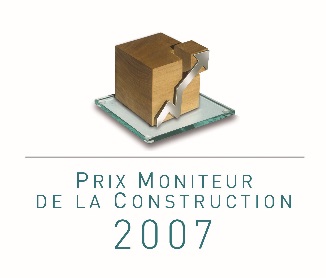 L’entreprise Flipo a été récompensée par le Prix Moniteur de la Construction dans la catégorie « Second Œuvre ».… lire la suite